Uroczystość Zesłania Ducha ŚwiętegoZAPOWIEDZIDo sakramentu małżeństwa przygotowują się następujące osoby: Damian Korolczuk kawaler z Werchlisia i Marta Daniluk panna z par. Rokitno – ZAPOWIEDŹ 1, Robert Bernard Zalewski kawaler z par. Podwyższenia Krzyża Świętego w Tokarach i Anna Maria Sawczuk panna ze Starego Pawłowa – ZAPOWIEDŹ 1, Marcin Rogulski kawaler z Janowa Podlaskiego i Agnieszka Magdalena Sakowicz panna z par. Św. Rocha w Lipkowie – ZAPOWIEDŹ 1Ewangelia wg św. Jana 20,19-23.Wieczorem w dniu zmartwychwstania, tam gdzie przebywali uczniowie, choć drzwi były zamknięte z obawy przed Żydami, przyszedł Jezus, stanął pośrodku i rzekł do nich: «Pokój wam!»
A to powiedziawszy, pokazał im ręce i bok. Uradowali się zatem uczniowie ujrzawszy Pana.
A Jezus znowu rzekł do nich: «Pokój wam! Jak Ojciec Mnie posłał, tak i Ja was posyłam».
Po tych słowach tchnął na nich i powiedział im: «Weźmijcie Ducha Świętego!
Którym odpuścicie grzechy, są im odpuszczone, a którym zatrzymacie, są im zatrzymane».31.05.2020   Uroczystość Zesłania Ducha Świętego1. Od 30 maja przestał obowiązywać limit wiernych w kościołach.
Od 30 maja uroczystości religijne i pogrzeby bez limitu uczestników, ale z zachowaniem odpowiedniej odległości. Zniesienie obostrzeń obejmuje kościoły i inne miejsca sprawowania kultu religijnego. Podobnie z uroczystościami pogrzebowymi – nie obowiązuje dotychczasowy limit 50 osób.
2. Dzisiaj rozpoczynamy 40-godzinne nabożeństwo, które  prowadzi  ks. mgr Marek Bieńkowski – Dyrektor Diecezjalnego Caritas. Adoracja codziennie między Mszami. Jutro wigilia św. Wiktora, Święto Matki Kościoła, a po Mszy św. o g. 18.00 odbędzie się procesja z relikwiami św. Wiktora wokół kościoła. Harmonogram 40godzinnego nabożeństwa znajduje się w gablocie przed kościołem i w gazetce parafialnej.
3. W najbliższą niedzielę Uroczystość Trójcy Świętej - tytuł naszej Bazyliki. Msza św. odpustowa o g.11.30.4. Zapraszamy mieszkańców poszczególnych wiosek na Msze Święte do bazyliki z racji poświęcenia pól. Bubel-Granna dzisiaj w niedzielę godz. 9.30, Peredyło w poniedziałek godz. 18.00, Romanów za tydzień w niedzielę godz. 18.00.5. Jutro w poniedziałek z racji święceń biskupich ks. Grzegorza Suchodolskiego nie będzie Mszy o godz. 11.30. Zapraszamy o godz. 11.00 do obejrzenia transmisji święceń biskupich w telewizji Trwam oraz w Katolickim Radio Podlasie6. Od środy wznawiamy nowennę do MBNP7. Nabożeństwa czerwcowe będą odprawiane codziennie o godz. 17.45, natomiast w niedzielę po Mszy Świętej po sumie.8. Wystawienie Najświętszego Sakramentu i adoracja z możliwością spowiedzi od godz. 17.00 z racji pierwszego czwartku, piątku i soboty miesiąca.9. W sobotę 6 czerwca o godz. 9.00 w kościele odbędzie się spotkanie z dziećmi i ich rodzicami przed Pierwszą Komunią Świętą oraz próba spowiedzi.10. Zaległa z marca czwarta katecheza dla rodziców i chrzestnych odbędzie się w najbliższą niedzielę 7 czerwca o godz. 10.30 w salce parafialnej.11. Szczegółowych informacji odnośnie chrztu dziecka, a także ustalenia terminu spisania aktu chrztu można uzyskać w tym tygodniu u księdza wikariusza.12. Najbliższa katecheza dla narzeczonych zaplanowana jest na niedzielę 14 czerwca o godz. 10.30 w salce parafialnej.13. Bóg zapłać za ofiary na rewitalizację cmentarza: bezimienna z Cieleśnicy – 200 zł, bezimienna z Wygody – 100 zł, Jacek Kotlarczuk ze Starych Buczyc – 100 zł, mieszkańcy Klonownicy Małej – 300 złROZKŁAD 40-GODZINNEGO NABOŻEŃSTWAADORACYJNEGONiedziela Zesłania Ducha św. Godz. 8.00 - Msza św.Godz. 9.30 - Msza św.Adoracja do sumyGodz. 11.30 - SumaAdoracja do godz. 18.00 Godz. 18.00 - Msza św.Poniedziałek – Matki KościołaGodz. 8.00 - Msza św.-AdoracjaGodz. 9.30 - Msza św.Adoracja do godz. 18.00. Godz. 11.00 – transmisja w TV TRWAM  i na antenie KRP– wyświęcenie biskupa ks. Grzegorza SuchodolskiegoGodz. 18.00. Msza św. i procesja z relikwiami św. Wiktora wokół kościoła.Wtorek - Odpust św. WiktoraGodz. 8.00 - Msza św. AdoracjaGodz. 9.30AdoracjaGodz.12.00 – -Uroczysta Suma Odpustowa sprawowana przez ks. b-pa Kazimierza Gurdę przy udziale Kapituły KolegiackiejAdoracjaGodz. 18.00. Msza św.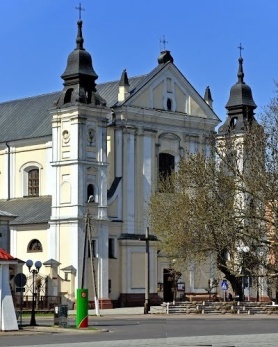 31 maja 2020 r.W CIENIU BazylikiPismo Parafii Trójcy św. w Janowie Podlaskim-do użytku wewnętrznego-PONIEDZIAŁEK – 1 czerwcaPONIEDZIAŁEK – 1 czerwca8.00+Aleksandra, Zbigniewa, Annę, Stanisława, Kazimierę – of. Krystyna Bielińska9.301. +za zmarłe siostry z KRK i zmarłych z ich rodzin ze Starych Buczyc zel. Marianny Daniluk2. +Annę Czuchan – of. KRK z Ostrowa3. +Janinę Olczak – of. KRK zel. Franciszki Kruk18.001. Dz – bł w intencji dzieci i wnuków o zdrowie i Boże bł dla Michała, Piotra, Pawła, Jakuba – of. babcia2. W intencji mieszkańców Peredyła z racji poświęcenia pól3. (poza par.) +gr.1 Urszulę i Jarosława AndrzejukówWTOREK – 2 czerwcaWTOREK – 2 czerwca8.00 1.+zmarłych dziadków Andrzeja i Stefanię Czerewków, Jana, Anastazję Maksymiuków, Kazimierza, Franciszka, Genowefę, Andrzeja – of. Grażyna Hryciuk2. Dz – bł w 30 r. ślubu Agaty i Leszka Chromców o Boże bł i potrzebne łaski9.301. +Halinę Melaniuk w 5 r. – of. Syn z rodziną2. +za zmarłe siostry z KRK z Peredyła i zmarłych z ich rodzin, zmarłą Sabinę Ziomkowską3. (poza par.) +Wiktora, Kazimierza, Franciszka – of. Halina Kopytiuk12.00W intencji parafian i gości18.001. +Antoninę, Bronisława, Eudoksję, Jerzego, Kazimierę – of. Elżbieta Breczko 2. (poza par.) +gr.2 Urszulę i Jarosława AndrzejukówŚRODA – 3 czerwcaŚRODA – 3 czerwca7.00 Dz – bł o zdrowie i Miłosierdzie Boże dla całej rodziny – of. Zofia Paszkowska18.001. W intencji uczestników nowenny do MBNP2. Dz – bł w 18 r. urodzin Eweliny o zdrowie i Boże bł dla rodziny3. +Marię i Tadeusza Matyjów – of. Siostra4. (poza par.) +gr.3 Urszulę i Jarosława AndrzejukówCZWARTEK – 4 czerwcaCZWARTEK – 4 czerwca7.001. +Bronisławę w (r.), Helenę, Katarzynę, Honoratę, Marcina, Stanisława, Sławomira, Zygmunta, Władysława, zm z rodz Korolczuków, Szewczuków, Kipów – of. córka2. +Józefa Rosę – of. sąsiedzi18.001. Dziękczynna za dar kapłaństwa2. (poza par.) +gr.4 Urszulę i Jarosława AndrzejukówPIĄTEK – 5 czerwcaPIĄTEK – 5 czerwca7.00+Bolesława w 2 r., Reginę, zm z rodz  Kamińskich, Bożemójów – of. Zdzisław Bożemój18.001. +Ryszarda, Katarzynę, Grzegorza Ruszkowskich, Reginę, Piotra Rudaszów – of. rodzina2. (poza par.) +gr.5 Urszulę i Jarosława AndrzejukówSOBOTA – 6 czerwcaSOBOTA – 6 czerwca7.00+Annę Czuchan – of. Córka Bożena z rodziną18.001. +Jana w (r.), Kazimierę, Anastazję, Marcina, Harasima, Oksenię, Teklę, zm z rodz  Stepiuków i Plażuków – of. rodzina2. +Wiesława Rogalskiego w 5 r., zm z rodz Rogalskich i Kruków – of. mama3. (poza par.) +gr.6 Urszulę i Jarosława AndrzejukówNIEDZIELA – 7 czerwcaNIEDZIELA – 7 czerwca8.00Dz – bł w 10 r. ślubu Katarzyny i Tomasza o Boże bł i potrzebne łaski9.301. +Jana Tura w 5 r., Stanisława, Leokadię, Józefa, Annę, Michała, Zofię – of. Maria Tur2. +za zmarłe siostry z KRK i zmarłych z ich rodzin zel. Marianny Mirończuk3. (poza par.) +Stanisława, Stanisławę Bąk, Antoninę Walczuk, Franciszka Matejuka – of. rodzina11.30Dz – bł w 2 r. ogłoszenia Kolegiaty Bazyliką18.001. +Teresę Pisaruk w 10 r. – of. Rodzina2.  W intencji mieszkańców Romanowa z racji poświęcenia pól3. (poza par.) +gr.7 Urszulę i Jarosława Andrzejuków